								Toruń, 4 grudnia 2023 roku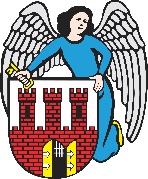     Radny Miasta Torunia        Piotr Lenkiewicz								Sz. Pan								Michał Zaleski								Prezydent Miasta ToruniaWNIOSEKPowołując się na § 18.1 Regulaminu Rady Miasta Torunia zwracam się do Pana Prezydenta z wnioskiem:- o informację na temat planowany dalszych prac przy „tymczasowym” rondzie przy ul. Wschodniej (przy pętli tramwajowej) UZASADNIENIEZgłaszają się do mnie mieszkańcy, którzy zastanawiają się jaki obecny stan prac związanych w organizacją ruchu przy ul. Wschodniej z wykorzystaniem tymczasowego i prowizorycznego ustalenia w tej lokalizacji małego ronda. Samo rozwiązanie wydaje się zdawać egzamin i upłynniać ruch, niemniej jednak użytkownicy samochodów zastanawiają się jakie w tym miejscu planowane jest docelowe rozwiązanie. W związku z powyższym proszę o informację na temat tej inwestycji.                                                                         /-/ Piotr Lenkiewicz										Radny Miasta Torunia